АДМИНИСТРАЦИЯ ГАЛИЧСКОГО МУНИЦИПАЛЬНОГО  РАЙОНА  КОСТРОМСКОЙ ОБЛАСТИП О С Т А Н О В Л Е Н И Е от  «23»  января  2017 года  №  8г. ГаличОб отмене постановления администрации Галичского муниципального района от 29 декабря 2016 года № 239В целях актуализации нормативного правового  акта П О С Т А Н О В Л Я Ю: 1. Постановление администрации Галичского муниципального района от 29 декабря 2016 года № 239 «О внесении изменений в постановление  администрации Галичского муниципального района от 29 октября 2008 года № 327» считать утратившим силу.2. Настоящее постановление  вступает в силу  с момента опубликования.Глава  муниципального района    А.Н.ПотехинАДМИНИСТРАЦИЯ  ГАЛИЧСКОГО МУНИЦИПАЛЬНОГО  РАЙОНА КОСТРОМСКОЙ ОБЛАСТИП О С Т А Н О В Л Е Н И Еот   «  24   »  января 2017 года  №  9г. ГаличВо исполнение статьи 87 Бюджетного кодекса Российской ФедерацииПОСТАНОВЛЯЮ:Утвердить прилагаемый порядок ведения реестра расходных обязательств Галичского муниципального района и формирования свода реестров расходных обязательств муниципальных образований Галичского муниципального района.Признать утратившим силу постановление администрации Галичского муниципального района от 11 января 2008 года № 9  «О порядке ведения реестра расходных обязательств Галичского муниципального района».3. Настоящее постановление вступает в силу со дня его официального опубликования.Глава муниципального района    А.Н. ПотехинПриложение   к постановлению администрациимуниципального районаот  « 24  » января 2017года № 9Порядокведения реестра расходных обязательств Галичского муниципального района и формирования свода реестров расходных обязательств муниципальных образований Галичского муниципального районаНастоящий Порядок разработан в соответствии с Бюджетным кодексом Российской Федерации, и устанавливает правила ведения реестра расходных обязательств Галичского муниципального района и формирования свода реестров расходных обязательств муниципальных образований Галичского муниципального района.Реестр расходных обязательств Галичского муниципального района (далее - реестр) ведется с целью учета расходных обязательств муниципального района и определения объема средств бюджета муниципального района, необходимых для их исполнения.Данные реестра используются при составлении проекта бюджета муниципального района на очередной финансовый год (на очередной финансовый год и на плановый период).Используемые в настоящем порядке понятия и термины применяются в значениях, установленных Бюджетным кодексом Российской Федерации.Ведение реестра и формирование свода реестров расходных обязательств муниципальных образований Галичского муниципального района осуществляет управление финансов администрации муниципального района (далее - управление финансов).Для целей формирования реестра все расходные обязательства Галичского муниципального района делятся на следующие группы:1) расходные обязательства, возникшие в результате принятия нормативных правовых актов муниципального района, заключения договоров (соглашений) в рамках реализации вопросов местного значения муниципального района;2) расходные обязательства, возникшие в результате принятия нормативных правовых актов муниципального района, заключения договоров (соглашений) в рамках реализации полномочий органов местного самоуправления по решению вопросов местного значения муниципального района;3) расходные обязательства, возникшие в результате принятия нормативных правовых актов муниципального района, заключения договоров (соглашений) в рамках реализации органами местного самоуправления муниципального района прав на решение вопросов, не отнесенных к вопросам местного значения муниципального района;4) расходные обязательства, возникшие в результате заключения договоров (соглашений) в рамках реализации органами местного самоуправления муниципального района отдельных государственных полномочий, переданных органами государственной власти Российской Федерации и (или) органами государственной власти субъекта Российской Федерации;5) расходные обязательства, возникшие в результате принятия нормативных правовых актов муниципального района, заключения соглашений, предусматривающих предоставление межбюджетных трансфертов из бюджета муниципального района другим бюджетам бюджетной системы Российской ФедерацииДля формирования реестра главные распорядители средств бюджета муниципального района (далее - главные распорядители) ежегодно представляют в управление финансов сведения о расходных обязательствах по форме  согласно приложению к настоящему Порядку.Реестр расходных обязательств главного распорядителя (далее - реестр главного распорядителя) должен содержать следующую информацию:код и наименование полномочия, расходного обязательства;код строки;правовое основание финансового обеспечения и расходования средств (нормативные правовые акты, договоры, соглашения) Российской Федерации, Костромской области, Галичского муниципального района;код расхода по бюджетной классификации (раздел, подраздел);объем средств на исполнение расходного обязательства (отчетный финансовый год (план, факт исполнения), текущий финансовый год (план), очередной финансовый год (прогноз), плановый период (прогноз на два года) в рублях.Представление сведений главных распорядителей в управление финансов для формирования реестра осуществляется главными распорядителями не позднее 01 апреля текущего финансового года.Управление финансов в течение 10 календарных дней после получения реестров главных распорядителей осуществляет формирование реестра.В случае несоответствия представленного реестра главного распорядителя требованиям, установленным настоящим Порядком, управление финансов в течение 3 рабочих дней возвращает реестр главного распорядителя на доработку. Доработанный реестр главного распорядителя представляется в управление финансов не позднее 2 рабочих дней с даты его возврата главному распорядителю.Управление финансов формирует свод реестров расходных обязательств муниципальных образований Галичского муниципального района на основании представленных муниципальными образованиями Галичского муниципального района реестров расходных обязательств муниципальных образований Галичского муниципального района.Реестр расходных обязательств муниципального образования Галичского муниципального района представляется муниципальными образованиями Галичского муниципального района в управление финансов в порядке, установленном управлением финансов.Управление финансов формирует реестр и свод реестров расходных обязательств муниципальных образований Галичского муниципального района не позднее 15 апреля текущего финансового года.Реестр и свод реестров расходных обязательств муниципальных образований Галичского муниципального района представляются управлением финансов в Департамент финансов Костромской области в порядке и в сроки, установленные Департаментом финансов Костромской области.СОБРАНИЕ ДЕПУТАТОВ ГАЛИЧСКОГО МУНИЦИПАЛЬНОГО РАЙОНАРЕШЕНИЕО внесении изменений в решение Собрания депутатов муниципального района  от 27.12.2016 года №78 «О бюджете Галичского муниципального района на 2017 год»                                                                                                       Принято Собранием депутатов                                                                                           муниципального района                                                                                             « 19 » января  2017 годаРассмотрев представленные главой администрации муниципального района материалы о внесении изменений в бюджет муниципального района на 2017 год, Собрание депутатов муниципального  района РЕШИЛО:1. Внести следующие изменения в решение Собрания депутатов муниципального района  от 27.12.2016 года №78 «О бюджете Галичского муниципального района на 2017 год»:- пункт 1 изложить в следующей редакции:«Утвердить основные характеристики бюджета муниципального района на 2017 год:1) общий объем доходов  бюджета муниципального района в сумме 128041872 рублей, в том числе объем безвозмездных поступлений в сумме 98324172 рублей;2) общий объем расходов бюджета муниципального района в сумме 131227352 рублей;3) дефицит бюджета муниципального района в сумме 3185480 рублей.»;            - приложения №2 «Перечень главных администраторов доходов бюджета муниципального района», №4 «Объем поступлений доходов в бюджет Галичского муниципального района на 2017 год», №5 «Распределение  ассигнований на 2017 год по разделам, подразделам, целевым статьям, группам и подгруппам видов расходов классификации расходов бюджетов»,  № 6 «Ведомственная структура расходов бюджета муниципального района на 2017 год», №12 «Программа муниципальных внутренних заимствований Галичского муниципального района на 2017 год», №13 «Источники финансирования дефицита бюджета муниципального района на 2017 год» изложить в новой редакции согласно приложениям №2, №4, №5, №6, №12, №13 к настоящему решению.           2. Настоящее решение направить главе муниципального района для подписания и опубликования (обнародования).           3. Настоящее решение вступает в силу со дня его подписания и опубликования (обнародования).«   19   » января  2017 года№ 84	 С приложеиями     №2, №4, №5, №6, №12, №13  к настоящему решению  можно ознакомиться по эл. адресу : http://gal-mr.ru/  СОБРАНИЕ ДЕПУТАТОВ ГАЛИЧСКОГО МУНИЦИПАЛЬНОГО РАЙОНАРЕШЕНИЕОб утверждении отчета об использовании бюджетных ассигнований резервного фонда администрации муниципального района за  2016 год                                                                                                 Принято Собранием депутатов                                                                                      муниципального района                                                                                             «__19__» января 2017 года	Рассмотрев информацию администрации Галичского муниципального района об использовании бюджетных ассигнований резервного фонда администрации муниципального района за 2016 год, Собрание депутатов муниципального района РЕШИЛО:	1. Утвердить отчет об использовании бюджетных ассигнований резервного фонда администрации муниципального района за 2016 год согласно приложению.	2. Настоящее решение направить главе муниципального района для подписания  и опубликования (обнародования).3. Настоящее решение вступает в силу со дня его опубликования (обнародования).    «__19__» января 2017 года            № _85_Приложение к решению Собрания депутатов Галичского муниципального района от  «_19_»  января  2017 года  №__85_Отчет об использовании бюджетных ассигнований резервного фонда  администрации муниципального района за 2016 год(руб.)СОБРАНИЕ ДЕПУТАТОВ ГАЛИЧСКОГО МУНИЦИПАЛЬНОГО РАЙОНАР Е Ш Е Н И ЕО законодательной инициативе по внесению измений в Закон Костромской области от 22 ноября  2005 года № 332-ЗКО  «О порядке решения вопросов местного значения вновь образованных муниципальных образований со статусом «городское поселение», «сельское поселение» в Костромской области»                                                           Принято Собранием депутатов                                                                   Галичского муниципального района                                                      «   19   »  января  2017 года  Рассмотрев обращение администрации Лопаревского сельского поселения Галичского муниципального района с просьбой  выступить перед Костромской областной Думой с законодательной инициативой по внесению изменений в Закон Костромской области от 22 ноября  2005 года № 332-ЗКО «О порядке решения вопросов местного значения вновь образованных муниципальных образований со статусом «городское поселение», «сельское поселение» в Костромской области» в связи с тем, что  в Перечне  6 объектов муниципального имущества, подлежащих передаче из собственности Галичского муниципального района в муниципальную собственность Лопаревского сельского поселения в графе 8 п. 2.99, 2,101, 2.102, 2.103, 2.105, 2.106, неверно указан адрес, Собрание депутатов муниципального района РЕШИЛО:   1. Ходатайствовать перед Костромской областной Думой  о внесении  в Закон Костромской области от  15 августа 2006  года № 63-4-ЗКО «О внесении изменений в Закон Костромской области «О порядке решения вопросов местного значения вновь образованных муниципальных образований со статусом «городское поселение», «сельское поселение» в Костромской области» следующие  изменения:            1) графу 8 п. 2.99 изложить в следующей редакции «Костромская область, Галичский район,  поселок Лопарево, улица Школьная, дом 5»;            2) графу 8 п. 2.101 изложить в следующей редакции «Костромская область, Галичский район, ж.-д.  Казарма .»;          3) графу 8 п. 2.102 изложить в следующей редакции «Костромская область, Галичский район, посёлок Лопарево, улица Школьная, дом 7»;          4) графу 8 п. 2.103 изложить в следующей редакции: «Костромская область, Галичский район, посёлок Лопарево, улица Средняя, дом 4».          5) графу 8 п. 2.105 изложить в следующей редакции: «Костромская область, Галичский район, посёлок Лопарево, улица Школьная, дом 9»          6)  графу 8 п. 2.106 изложить в следующей редакции: «Костромская область, Галичский район, посёлок Лопарево, улица Школьная, дом 11».2. Настоящее решение направить главе муниципального района для подписания и опубликования (обнародования) в информационном бюллетене «Районный вестник».3. Настоящее решение вступает в силу со дня его опубликования (обнародования).«  19   » января  2017 года №  86Издается с июня 2007 годаИНФОРМАЦИОННЫЙ  БЮЛЛЕТЕНЬ________________________________________________________                                                                           Выходит 1 раз в месяц   БесплатноИНФОРМАЦИОННЫЙ  БЮЛЛЕТЕНЬ________________________________________________________                                                                           Выходит 1 раз в месяц   БесплатноУчредители: Собрание депутатов  Галичского муниципального района,                                Администрация  Галичского муниципального   районаУчредители: Собрание депутатов  Галичского муниципального района,                                Администрация  Галичского муниципального   района             № 3 ( 468) 24 января  2017 годаСЕГОДНЯ   В  НОМЕРЕ:СЕГОДНЯ   В  НОМЕРЕ:Постановления администрации Галичского муниципального района Постановления администрации Галичского муниципального района Постановления администрации Галичского муниципального района № 8 от 23.01.2017 г.Об отмене постановления администрации Галичского муниципального района от 29 декабря 2016 года № 239Об отмене постановления администрации Галичского муниципального района от 29 декабря 2016 года № 239№ 9  от24.01.2017 г.О порядке ведения реестра расходных обязательств Галичского муниципального района и формирования свода реестров расходных обязательств муниципальных образований Галичского муниципального районаО порядке ведения реестра расходных обязательств Галичского муниципального района и формирования свода реестров расходных обязательств муниципальных образований Галичского муниципального районаРешения Собрания депутатов Галичского муниципального районаРешения Собрания депутатов Галичского муниципального районаРешения Собрания депутатов Галичского муниципального района№ 84 от19.01.2017 г.О внесении изменений в решение Собрания депутатов муниципального района  от 27.12.2016 года №78 «О бюджете Галичского муниципального района на 2017 год»О внесении изменений в решение Собрания депутатов муниципального района  от 27.12.2016 года №78 «О бюджете Галичского муниципального района на 2017 год»№85 от 19.01.2017 г.Об утверждении отчета об использовании бюджетных ассигнований резервного фонда администрации муниципального района за  2016 годОб утверждении отчета об использовании бюджетных ассигнований резервного фонда администрации муниципального района за  2016 год№ 86 от 19.01.2017 г.О законодательной инициативе по внесению изменений в Закон Костромской области от 22 ноября  2005 года № 332-ЗКО  «О порядке решения вопросов местного значения вновь образованных муниципальных образований со статусом «городское поселение», «сельское поселение» в Костромской области»О законодательной инициативе по внесению изменений в Закон Костромской области от 22 ноября  2005 года № 332-ЗКО  «О порядке решения вопросов местного значения вновь образованных муниципальных образований со статусом «городское поселение», «сельское поселение» в Костромской области»О порядке ведения реестра расходных обязательств Галичского муниципального района и формирования свода реестров расходных обязательств муниципальных образований Галичского муниципального районаГлава Галичского муниципального района Костромской области 	А.Н. ПотехинПредседатель Собрания депутатовГаличского муниципального районаКостромской области С.В. Мельникова Глава Галичского муниципального района Костромской области 	А.Н. Потехин             Председатель Собрания депутатовГаличского муниципального районаКостромской области  С.В. Мельникова  Направление расходования средствУтверждено на 2016 годИсполнено за     2016 год1. На организацию похорон работника муниципального учреждения 1555,002. Поощрение тружеников района в связи с юбилейными датами1150,003. На приобретение цветов и корзин для возложения их к обелискам павшим воинам-землякам в связи с проведением торжественных мероприятий и митингов, посвященных 71-й годовщине Победы в Великой Отечественной войне 1941-.г.8000,004. На приобретение цветов для чествования работников социальной сферы в честь профессионального праздника2000,005. На приобретение памятного подарка для Берёзовского сельского Дома культуры в связи с 50-летним юбилеем со дня образования10000,00ИТОГО5000022705,00Глава Галичского муниципального района Костромской области 			     А.Н. ПотехинПредседатель Собрания депутатовГаличского муниципального районаКостромской областиС.В. Мельникова  Издатель: Администрация Галичского муниципального районаНабор, верстка и  печать  выполнены  в администрации Галичскогомуниципального района                       АДРЕС:     157201   Костромская область,   г. Галич, пл. Революции, 23 «а»                   ТЕЛЕФОНЫ:   Собрание депутатов – 2-26-06   Управляющий делами –    2-21-04   Приемная – 2-21-34 ТИРАЖ:  50  экз.  ОБЪЕМ:5 листов А4    Номер подписан 24 января 2017 г.Издатель: Администрация Галичского муниципального районаНабор, верстка и  печать  выполнены  в администрации Галичскогомуниципального района                       АДРЕС:     157201   Костромская область,   г. Галич, пл. Революции, 23 «а»                   ТЕЛЕФОНЫ:   Собрание депутатов – 2-26-06   Управляющий делами –    2-21-04   Приемная – 2-21-34Ответственный за выпуск:  С.В.Розова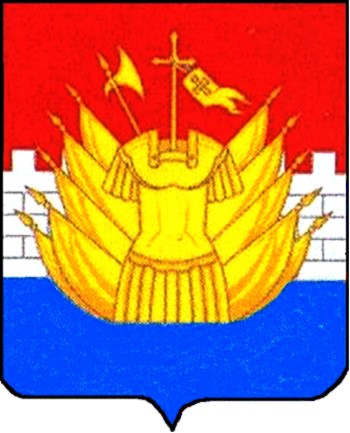 